Cafés especiais conquistam o Brasil e o mundoCom o paladar apurado e valorizando cada vez mais as experiências e sensações proporcionadas pelo café especial, consumidores brasileiros e estrangeiros aquecem a produção premium no país – é o que mostrará a Semana Internacional do CaféOs apreciadores de café estão cada vez mais exigentes e eles não estão dispostos a abrir mão do sabor diferenciado em suas xícaras, muito pelo contrário: de acordo com dados da Nielsen, empresa germânico-americana focada em pesquisas de mercado, os cafés com custo superior a R$12 nas embalagens de 500 gramas tiveram um crescimento de cerca de 31,1% nos anos de 2019 e 2018. Além disso, enquanto o mercado do café tradicional cresce cerca de 2% ao ano, os cafés gourmet apresentam a média de 13%.A notável valorização do produto é reflexo da tendência mundial que tem se consolidado no Brasil e que será demonstrada durante a Semana Internacional do Café, o maior evento do setor do país, que será realizado entre os dias 18 e 20 de novembro em plataforma digital. “O mercado internacional há tempos consome cafés diferenciados. E essa realidade também está crescente no território brasileiro. Graças à competência do produtor, aliada às técnicas de produção, somos um dos poucos países que têm a capacidade de preencher essa demanda de mercado com quantidade e qualidade”, explica Breno Mesquita, vice-presidente da Federação da Agricultura e Pecuária do Estado de Minas Gerais (Sistema FAEMG) e presidente das Comissões Estadual e Nacional de Cafeicultura. Para ser classificada como especial, as características da bebida são analisadas de acordo com a forma de produção do café – pré-colheita e colheita, principalmente – e a sua indicação geográfica. As influências do ambiente, do processo produtivo e das pessoas envolvidas criam outro fator diferenciador para o produto, que apresenta originalidade e características únicas, somente encontradas naquela região. “Além disso, os compradores valorizam a história presente nos grãos: os detalhes, a cultura, elos e cuidados em torno do cultivo e produção. A cafeicultura é rica nesses aspectos e tais experiências despertam ainda mais o interesse do consumidor”, completa Mesquita. Outro quesito importante para essa valorização do produto é a sustentabilidade socioambiental presente na produção. “Com uma legislação trabalhista e ambiental criteriosa e exigente, o Brasil ganha destaque positivo neste critério. Para comprovar que tais especificidades estão sendo cumpridas e abrir caminhos para mercados exigentes, a busca por certificações também é um aspecto importante”, pontua Niwton Castro Moraes, assessor técnico especial em café da Secretaria de Agricultura, Pecuária e Abastecimento de Minas Gerais (Seapa). Seguindo critérios de padrão internacional, selos como o Certifica Minas Café, desenvolvido pelo governo de Minas Gerais para produtores do estado, abre portas para o mundo e agrega valor ao café, sendo uma característica considerada pelos consumidores. O especialista reforça que o conceito de café especial está intimamente ligado às características singulares de cada produção, que proporcionam prazer e sensações diferenciadas. “O café não é só matéria-prima, ele tem qualidade e tem história: de uma família que trabalha unida, de um lugar agradável para se visitar, com uma bela vista e boas lembranças, o que faz dele uma grife”, finaliza. Sobre a SICA Semana Internacional do Café (SIC) é uma iniciativa do Sistema FAEMG (Federação da Agricultura e Pecuária do Estado de Minas Gerais), da Café Editora, do Sebrae e do Governo de Minas, por meio da Secretaria de Estado de Agricultura, Pecuária e Abastecimento de Minas Gerais (Seapa).Realizada desde 2013 em Belo Horizonte, capital do maior estado produtor do país, a SIC tem como foco o desenvolvimento do mercado brasileiro e a divulgação da qualidade dos cafés nacionais para o consumidor interno e países compradores, além de potencializar o resultado econômico e social do setor. Neste ano de 2020, devido à pandemia, será realizada 100% em plataforma digital.PatrocinadoresA edição deste ano tem patrocínio master Nestlé, patrocínio expert Sistema Ocemg, patrocínio specialty Melitta e Sicoob e patrocínio premium Cooxupé e Kahlúa.Serviço:Semana Internacional do Café 2020 - 100% DigitalDe 18 a 20 de novembro#conectadospelocaféCadastro gratuito: www.semanainternacionaldocafe.com.brRedes sociais
Facebook e Twitter: @semanadocafe
Instagram: @semanainternacionaldocafeInformação para imprensaKB!COM | Comunicação Corporativa55 11 4332.9808 | 11 99211.7420Kelly Boscarioli – kelly@kbcomunicacao.com.brRogério Porto – rogerio@kbcomunicacao.com.brHanna Estevam – sic@kbcomunicacao.com.brGiovana Telles – conteudo@kbcomunicacao.com.br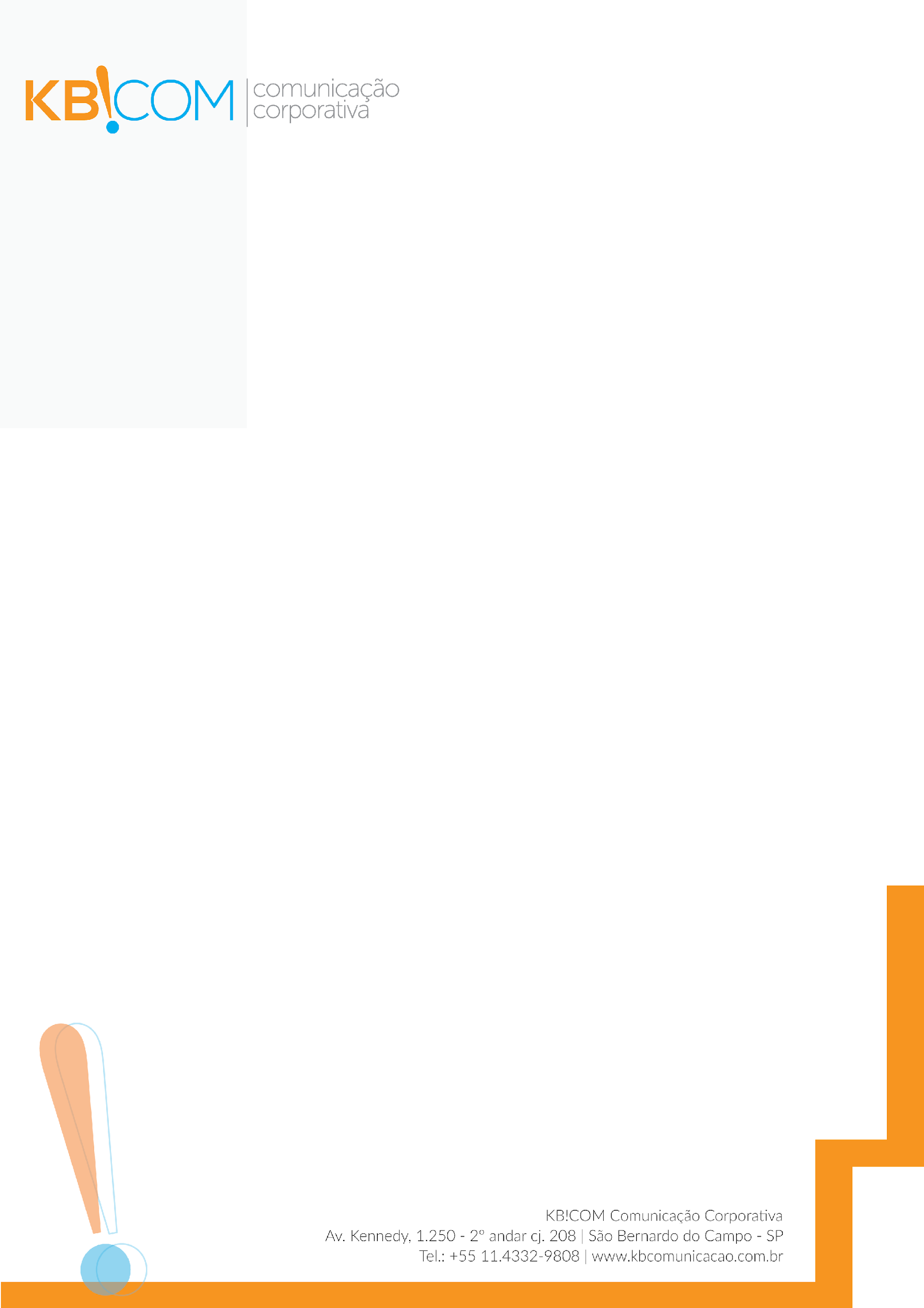 